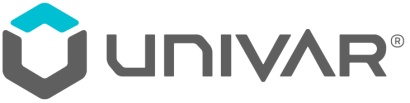 PRESSMEDDELANDEViscon™ väcker intresse inom den internationella fartygs- och kryssningsindustrin.Stockholm, Sverige, 19 augusti 2013 – VisconTM USA, ett teknikdrivet specialkemikalieföretag och tillverkare av innovativa bränsletillsatser, har mottagit ett ökande intresse från den internationella kryssningsindustrin efter det att en av deras medlemmar utfört ett test ombord ett fartyg i Medelhavet. Under testet observerades en markant minskning av avgasrök och en märkbar förbättring av motoreffekten. Michele M. Paige, vd för Florida-Caribbean Cruise Association, sa att ”efter en genomgång av Viscons resultat från labb- och fälttester verkar det som om Viscons bränsletillsats leder till en minskning av kväveoxid (NOx) samtidigt som även koldioxidutsläppen (CO2) minskar. Detta ligger i hela kryssningsindustrins intresse.”  Viscons europeiska distributör, Univar, har sedan dess väckt intresse hos många industrier som använder tjockolja (HFO) i Europa och man ser en stark tillväxtpotential inom den europeiska fartygsindustrin. ”Viscon är en av de mest tillförlitliga produkterna på marknaden just nu och vi är glada över att kunna lägga till den i vårt sortiment”, säger Nigel Hayes, vice vd för Univar EMEA. ”Vi tror att den här innovativa tekniken kommer att bli viktigare allt eftersom lagstiftningen blir hårdare för utsläpp och trycket ökar på bränslebesparingar. Viscon kan mycket väl vara en lösning på båda dessa problem.”Viscons bränsletillsats förhöjer bränslets reologiska egenskaper, vilket leder till en förbättrad förbränning med lägre bränsleförbrukning och en minskning av partiklar (PM) samt utsläpp av kväveoxid (NOx) och koldioxid (CO2). Produkten kan användas med alla typer av bensin, diesel och tjockolja och förbättrar överlag luftkvalitén och bränsleeffektiviteten. Det är även den bränsletillsats som godkänts av både CARB (California Air Resources Board) och TCEQ (Texas Commission for Environmental Control). Teknologin är särskilt fördelaktig för bränsleintensiva industrier som fartygs-, kryssnings- och färjelinje-, gruv-, skogs- och transportindustrin. Den förlänger även motorernas livslängd och minskar sotavlagringarna, vilket resulterar i lägre underhållskostnader och färre driftstopp. ”Bränsletillsatser har endast nyligen blivit accepterade inom sjöfartsindustrin, eftersom många billiga och ineffektiva produkter har gett tillsatserna ett dåligt rykte. Den uppfattningen ändras nu snabbt och vi befinner oss i en positiv situation i och med att Viscon inte är en traditionell bränsletillsats. Det är en blandningskomponent av rent kolväte, som är kompatibel med alla motorer och system för bensin, diesel och tjockolja. Det är den enda certifierade bränsleteknologin som minskar förekomsten av partiklar, CO2 och NOx, samtidigt som den är säker att använda och enkel att implementera”, säger Marco Bergmann, vd för Viscon EMEA. ###Om UnivarUnivar är en av världens ledande distributörer av industri- och specialkemikalier. Univar företräder över 3 500 kemikalietillverkare och förser en kundbas på 115 000 kunder med ett komplett sortiment. Univar har ett nätverk på över 260 distributionsenheter i Nordamerika, Europa, Asien/Stillahavsområdet och Latinamerika. Företaget har ytterligare säljkontor i Östeuropa, Mellanöstern och Afrika. År 2011 omsatte Univar 9,7 miljarder dollar. Mer information finns på: www.univar.com.För mer information kontakta: Sören Andersson Gustavslundsvägen 12167 51 BrommaSverige (M) +46 (0)70 328 81 29  soren.andersson@univareurope.comAlison JahnPR-chef för Univar(T) 425-889-3501(M) 425-505-1768Alison.jahn@univar.com 